无锡锻压协会文件锡锻压（2017）第 4 号		关于征集参加无锡市智能制造与机器人应用项目对接活动的通知各位协会会员与相关企业：	为加快推进我市智能制造产业发展，无锡锻协联合无锡市机器人与智能制造协会及市经信委拟定于9月份开展“无锡市智能制造与机器人应用项目对接活动”。市经信委将组织各区经信局和相关行业协会推荐智能装备制造企业、智能制造系统解决方案企业和有智能化改造需求企业进行对接交流，对接交流包括书面材料、会场展板和大会演讲形式，由专家对项目筛选确定演讲单位和项目，扩大企业交流沟通的范围和质量。	时间紧急！请有意参加的企业于8月18日前，将如下附件《智能制造与机器人应用项目对接表》电子版(也可在无锡锻压协会QQ：3124499686，www.wxfia.com无锡锻压网上下载)，资料直接报送：无锡市机器人与智能制造协会秘书处 王璀 电话：85104505   邮箱:446560276@qq.com收，并注明无锡锻协会员企业，谢谢。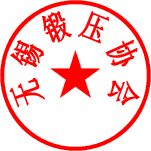                                                   无锡锻压协会                                                    2017.8.16      附件：智能制造与机器人应用项目对接表单位名称单位名称地址对接类型对接类型⒈智能装备（含机器人）制造，⒉解决方案与系统集成，⒊智能化（含机器人）改造需求 （ ）⒈智能装备（含机器人）制造，⒉解决方案与系统集成，⒊智能化（含机器人）改造需求 （ ）⒈智能装备（含机器人）制造，⒉解决方案与系统集成，⒊智能化（含机器人）改造需求 （ ）⒈智能装备（含机器人）制造，⒉解决方案与系统集成，⒊智能化（含机器人）改造需求 （ ）⒈智能装备（含机器人）制造，⒉解决方案与系统集成，⒊智能化（含机器人）改造需求 （ ）联系人联系人邮箱电话 企业概况（不超过200字）企业性质（国有、民营、中外合资等）、注册资本、从业人员及研发人员数量、占地及建筑面积、固定资产原值及设备台数等基本情况；2016年主营业务收入等经营情况；企业拥有的相关资质和荣誉等。企业性质（国有、民营、中外合资等）、注册资本、从业人员及研发人员数量、占地及建筑面积、固定资产原值及设备台数等基本情况；2016年主营业务收入等经营情况；企业拥有的相关资质和荣誉等。企业性质（国有、民营、中外合资等）、注册资本、从业人员及研发人员数量、占地及建筑面积、固定资产原值及设备台数等基本情况；2016年主营业务收入等经营情况；企业拥有的相关资质和荣誉等。企业性质（国有、民营、中外合资等）、注册资本、从业人员及研发人员数量、占地及建筑面积、固定资产原值及设备台数等基本情况；2016年主营业务收入等经营情况；企业拥有的相关资质和荣誉等。企业性质（国有、民营、中外合资等）、注册资本、从业人员及研发人员数量、占地及建筑面积、固定资产原值及设备台数等基本情况；2016年主营业务收入等经营情况；企业拥有的相关资质和荣誉等。企业性质（国有、民营、中外合资等）、注册资本、从业人员及研发人员数量、占地及建筑面积、固定资产原值及设备台数等基本情况；2016年主营业务收入等经营情况；企业拥有的相关资质和荣誉等。企业主营业务介绍（不超过500字，可附图）主营业务介绍：智能装备（含机器人）制造、解决方案与系统集成企业在本次项目对接中属于供方，主营业务介绍企业主导产品（系统集成及解决方案）、重点服务行业及地区、行业影响力与市场占有率等；智能化（含机器人应用）改造需求企业在本次项目对接中属于需方，主营业务介绍企业主导产品，重点服务行业及地区、行业影响力与市场占有率、产品制造组织方式（多品种小批量或批量制造，离散制造或自动线，制造过程的信息化、自动化基础）。主营业务介绍：智能装备（含机器人）制造、解决方案与系统集成企业在本次项目对接中属于供方，主营业务介绍企业主导产品（系统集成及解决方案）、重点服务行业及地区、行业影响力与市场占有率等；智能化（含机器人应用）改造需求企业在本次项目对接中属于需方，主营业务介绍企业主导产品，重点服务行业及地区、行业影响力与市场占有率、产品制造组织方式（多品种小批量或批量制造，离散制造或自动线，制造过程的信息化、自动化基础）。主营业务介绍：智能装备（含机器人）制造、解决方案与系统集成企业在本次项目对接中属于供方，主营业务介绍企业主导产品（系统集成及解决方案）、重点服务行业及地区、行业影响力与市场占有率等；智能化（含机器人应用）改造需求企业在本次项目对接中属于需方，主营业务介绍企业主导产品，重点服务行业及地区、行业影响力与市场占有率、产品制造组织方式（多品种小批量或批量制造，离散制造或自动线，制造过程的信息化、自动化基础）。主营业务介绍：智能装备（含机器人）制造、解决方案与系统集成企业在本次项目对接中属于供方，主营业务介绍企业主导产品（系统集成及解决方案）、重点服务行业及地区、行业影响力与市场占有率等；智能化（含机器人应用）改造需求企业在本次项目对接中属于需方，主营业务介绍企业主导产品，重点服务行业及地区、行业影响力与市场占有率、产品制造组织方式（多品种小批量或批量制造，离散制造或自动线，制造过程的信息化、自动化基础）。主营业务介绍：智能装备（含机器人）制造、解决方案与系统集成企业在本次项目对接中属于供方，主营业务介绍企业主导产品（系统集成及解决方案）、重点服务行业及地区、行业影响力与市场占有率等；智能化（含机器人应用）改造需求企业在本次项目对接中属于需方，主营业务介绍企业主导产品，重点服务行业及地区、行业影响力与市场占有率、产品制造组织方式（多品种小批量或批量制造，离散制造或自动线，制造过程的信息化、自动化基础）。主营业务介绍：智能装备（含机器人）制造、解决方案与系统集成企业在本次项目对接中属于供方，主营业务介绍企业主导产品（系统集成及解决方案）、重点服务行业及地区、行业影响力与市场占有率等；智能化（含机器人应用）改造需求企业在本次项目对接中属于需方，主营业务介绍企业主导产品，重点服务行业及地区、行业影响力与市场占有率、产品制造组织方式（多品种小批量或批量制造，离散制造或自动线，制造过程的信息化、自动化基础）。项目对接需求介绍（不超过500字，可附图）供方：智能装备（含机器人）制造企业针对本次对接的重点产品，产品主要性能与特点，重点应用行业及对象（典型用户、业绩）；解决方案与系统集成企业装备制造企业介绍服务产品的集成技术来源，重点应用行业及对象（典型用户、业绩），主要单元技术（产品）名称、来源及集成技术，采用的通信协议、数据库等集成技术标准等。组成典型项目中填写技术优势和主要业绩（应用情况）。需方：智能化改造需求企业介绍本次的智能化改造的目的（解决成本、质量、管理等单项或综合问题）和标的（针对设备、工序链、车间或企业的智能化，项目技经目标）、目前智能化基础与条件、需要解决的集成或应用问题等。供方：智能装备（含机器人）制造企业针对本次对接的重点产品，产品主要性能与特点，重点应用行业及对象（典型用户、业绩）；解决方案与系统集成企业装备制造企业介绍服务产品的集成技术来源，重点应用行业及对象（典型用户、业绩），主要单元技术（产品）名称、来源及集成技术，采用的通信协议、数据库等集成技术标准等。组成典型项目中填写技术优势和主要业绩（应用情况）。需方：智能化改造需求企业介绍本次的智能化改造的目的（解决成本、质量、管理等单项或综合问题）和标的（针对设备、工序链、车间或企业的智能化，项目技经目标）、目前智能化基础与条件、需要解决的集成或应用问题等。供方：智能装备（含机器人）制造企业针对本次对接的重点产品，产品主要性能与特点，重点应用行业及对象（典型用户、业绩）；解决方案与系统集成企业装备制造企业介绍服务产品的集成技术来源，重点应用行业及对象（典型用户、业绩），主要单元技术（产品）名称、来源及集成技术，采用的通信协议、数据库等集成技术标准等。组成典型项目中填写技术优势和主要业绩（应用情况）。需方：智能化改造需求企业介绍本次的智能化改造的目的（解决成本、质量、管理等单项或综合问题）和标的（针对设备、工序链、车间或企业的智能化，项目技经目标）、目前智能化基础与条件、需要解决的集成或应用问题等。供方：智能装备（含机器人）制造企业针对本次对接的重点产品，产品主要性能与特点，重点应用行业及对象（典型用户、业绩）；解决方案与系统集成企业装备制造企业介绍服务产品的集成技术来源，重点应用行业及对象（典型用户、业绩），主要单元技术（产品）名称、来源及集成技术，采用的通信协议、数据库等集成技术标准等。组成典型项目中填写技术优势和主要业绩（应用情况）。需方：智能化改造需求企业介绍本次的智能化改造的目的（解决成本、质量、管理等单项或综合问题）和标的（针对设备、工序链、车间或企业的智能化，项目技经目标）、目前智能化基础与条件、需要解决的集成或应用问题等。供方：智能装备（含机器人）制造企业针对本次对接的重点产品，产品主要性能与特点，重点应用行业及对象（典型用户、业绩）；解决方案与系统集成企业装备制造企业介绍服务产品的集成技术来源，重点应用行业及对象（典型用户、业绩），主要单元技术（产品）名称、来源及集成技术，采用的通信协议、数据库等集成技术标准等。组成典型项目中填写技术优势和主要业绩（应用情况）。需方：智能化改造需求企业介绍本次的智能化改造的目的（解决成本、质量、管理等单项或综合问题）和标的（针对设备、工序链、车间或企业的智能化，项目技经目标）、目前智能化基础与条件、需要解决的集成或应用问题等。供方：智能装备（含机器人）制造企业针对本次对接的重点产品，产品主要性能与特点，重点应用行业及对象（典型用户、业绩）；解决方案与系统集成企业装备制造企业介绍服务产品的集成技术来源，重点应用行业及对象（典型用户、业绩），主要单元技术（产品）名称、来源及集成技术，采用的通信协议、数据库等集成技术标准等。组成典型项目中填写技术优势和主要业绩（应用情况）。需方：智能化改造需求企业介绍本次的智能化改造的目的（解决成本、质量、管理等单项或综合问题）和标的（针对设备、工序链、车间或企业的智能化，项目技经目标）、目前智能化基础与条件、需要解决的集成或应用问题等。